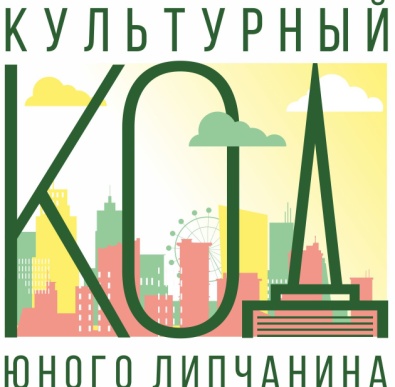 График классных часов  в МБОУ №32 г. Липецкапо теме «Произведения искусства Липецкой области» в рамках городской воспитательной акции «Код юного липчанина»(февраль 2021).Классный руководительКлассный час в рамках городской воспитательной акции «Культурный код юного липчанина»Дата проведенияВремя проведения1аНестерова А.М.Произведения литературы Липецкой областиМ.И. Пришвин – певец русской природы16.0212.451бСтарцева О.В,Произведения литературы Липецкой области М.И. Пришвин – певец русской природы10.0211.302аСоколова С.А.Произведения литературы Липецкой области М.И. Пришвин – певец русской природы04.0213.302бБогачева Н.В.Произведения литературы Липецкой области М.И. Пришвин – певец русской природы08.0211.303аЧерникова А.И.Произведения литературы Липецкой области М.И. Пришвин – певец русской природы02.0212.453бКузнецова Н.В.Произведения литературы Липецкой области М.И. Пришвин – певец русской природы03.0211.304аПушилина  Н.И.Произведения литературы Липецкой области М.И. Пришвин – певец русской природы02.0213.304бНовицкая Н.В.Произведения литературы Липецкой области М.И. Пришвин – певец русской природы08.0211.305аКудрявцева И.Н.Произведения литературы Липецкой области И.А. Бунин – лауреат Нобелевской премии16.0214.155бМеремьянина А.И.Произведения литературы Липецкой области М.И. Пришвин – певец русской природы08.0213.305вБахарева А.И.Произведения литературы Липецкой области М.И. Пришвин – певец русской природы09.0211.306аПершин И.В.Произведения литературы Липецкой области П.Н. Шубин – военный поэт и переводчик11.0214.306бРяшенцева Н.В.Произведения литературы Липецкой области П.Н. Шубин – военный поэт и переводчик10.0214.307аДмитриева Н.Н.Произведения литературы Липецкой областиИ.А. Бунин – лауреат Нобелевской премии09.0214.207бГорбунова А.Г.Произведения литературы Липецкой области М.И. Пришвин – певец русской природы10.0213.358аБоев О.С.Произведения литературы Липецкой областиИ.А. Бунин – лауреат Нобелевской премии11.0214.308бТарыгин Е.В.Произведения литературы Липецкой областиП.Н. Шубин – военный поэт и переводчик04.0214.308вГончарова Н.Б.Произведения литературы Липецкой областиМ.И. Пришвин – певец русской природы19.0214.159аХальзев Э.АПроизведения литературы Липецкой областиЕ.И Замятин – писатель и инженер09.0214.309бРаздобарин В.И.Произведения литературы Липецкой области Е.И Замятин – писатель и инженер17.0214.30